		  						American Christian School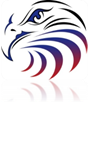 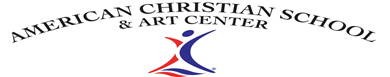 Application for AdmissionPlease  Print										Date: _______________________Student’s Name (Last): ________________________________  First: ____________________________  Middle: ________________Student’s Social Security Number: ___________________________  Male: ______  Female: ______  Birth Date: _____/_____/_____Has student attended ACS previously?  Yes _____  No _____				Entering Grade Level:  _________________Home Information: (Where student lives)Title: (Circle) 	Mr.	Mrs.	Ms.	Miss	Dr.	Rev.Parent’s First Name:  _______________________  Middle Name:  __________________ Last Name:  __________________________    Relationship to Student:	   Mother          Father         Guardian ________________________________ Bill this parent?       Yes        NoStreet: _______________________________________  City:  ____________________  State:  ___________  Zip Code:  __________Occupation:  _________________________________  Employer’s Name:  _______________________________________________Home Phone: (_____)__________________ Cell Phone:  (_____)__________________  Work Phone:  (_____)___________________E-Mail Address: _________________________________  Church Parent Attends: _________________________________________Are you a Christian?       Yes        No 		Basis for answer __________________________________________________________Marital Status: 	   Married          Separated           Divorced	    SingleParent’s Spouse (Living at the above address)Title: (Circle) 	Mr.	Mrs.	Ms.	Miss	Dr.	Rev.Parent’s First Name:  _______________________  Middle Name:  __________________ Last Name:  __________________________    Relationship to Student:	   Mother          Stepmother        Father	Stepfather 	Guardian ____________________________       Street: _______________________________________  City:  ____________________  State:  ___________  Zip Code:  __________Occupation:  _________________________________  Employer’s Name:  _______________________________________________Home Phone: (_____)__________________ Cell Phone:  (_____)__________________  Work Phone:  (_____)___________________E-Mail Address: _________________________________  Church Parent Attends: _________________________________________Are you a Christian?       Yes        No 		Basis for answer __________________________________________________________Parent (not living with student)Title: (Circle) 	Mr.	Mrs.	Ms.	Miss	Dr.	Rev.Parent’s First Name:  _______________________  Middle Name:  __________________ Last Name:  __________________________    Relationship to Student:	   Mother          Father         Guardian ________________________________ Bill this parent?       Yes        NoStreet: _______________________________________  City:  ____________________  State:  ___________  Zip Code:  __________Occupation:  _________________________________  Employer’s Name:  _______________________________________________Home Phone: (_____)__________________ Cell Phone:  (_____)__________________  Work Phone:  (_____)___________________E-Mail Address: _________________________________  Church Parent Attends: _________________________________________Are you a Christian?       Yes        No 		Basis for answer __________________________________________________________Marital Status: 	   Married          Separated           Divorced	    SingleEmergency Contacts with Permission to Pick Up My student:Name:  _________________________________  Relationship to Student:  __________________  Phone:  (_____)_______________Name:  _________________________________  Relationship to Student:  __________________  Phone:  (_____)_______________Name:  _________________________________  Relationship to Student:  __________________  Phone:  (_____)_______________Student Information:Church Student Attends: _______________________________________________________________________________________Is the student a Christian?        Yes	        No	Basis for answer __________________________________________________________Student’s Country of Citizenship: ______________________________________  Country of Birth:  ___________________________Student’s U.S. Status: ____________________________________________  Admission #:  __________________________________Student Hobbies and Interests:  ______________________________________________________________________________________________________________________________________________________________________________________________Student Honors and Awards Earned:  _________________________________________________________________________________________________________________________________________________________________________________________Brothers/Sisters attending ACS (names & ages) _____________________________________________________________________Brothers/Sisters not attending ACS (names & ages) __________________________________________________________________School Information:Current School:  ______________________________________________________________________________________________Current School Address: ________________________________  City:  __________________  State:  ______  Zip Code:  __________Other Previous Schools and Addresses:  ___________________________________________________________________________________________________________________________________________________________________________________________________________________________________________________________________________________________________Has the student failed a grade?            Yes	      No		If yes, which grade?  ________________________________________Has the student failed a subject?          Yes	      No		If yes, which subject?  _______________________________________Has the student been disciplined in school?              Yes	      NoIf yes, what disciplinary action was taken by the school?  __________________________________________________________________________________________________________________________________________________________________________Has the student ever been dismissed from a school?              Yes	      NoIf yes, which school and reason?  _____________________________________________________________________________________________________________________________________________________________________________________________Medical Information:Doctor’s Name:  ___________________________________________________________	Phone:  (_____)_______________Physical Disabilities (Allergies, Asthma, Epilepsy, etc): ________________________________________________________________________________________________________________________________________________________________________________________________________________________________________________________________________________________Is your child taking any maintenance medications?              Yes		No	If yes, please explain  _________________________ ____________________________________________________________________________________________________________I have read the school’s Statement of Faith and agree to have my child(ren) taught it. I will cooperate and encourage my child(ren) to support and cooperate with the rules and regulations of American Christian School.  I have received a copy of the Student/Parent Handbook.___________________________________	____________		___________________________________	____________Father’s Signature			Date			Mother’s Signature			DateI, (the student) agree to abide by the rules of conduct and dress code.___________________________________	____________		Student’s Signature			Date		